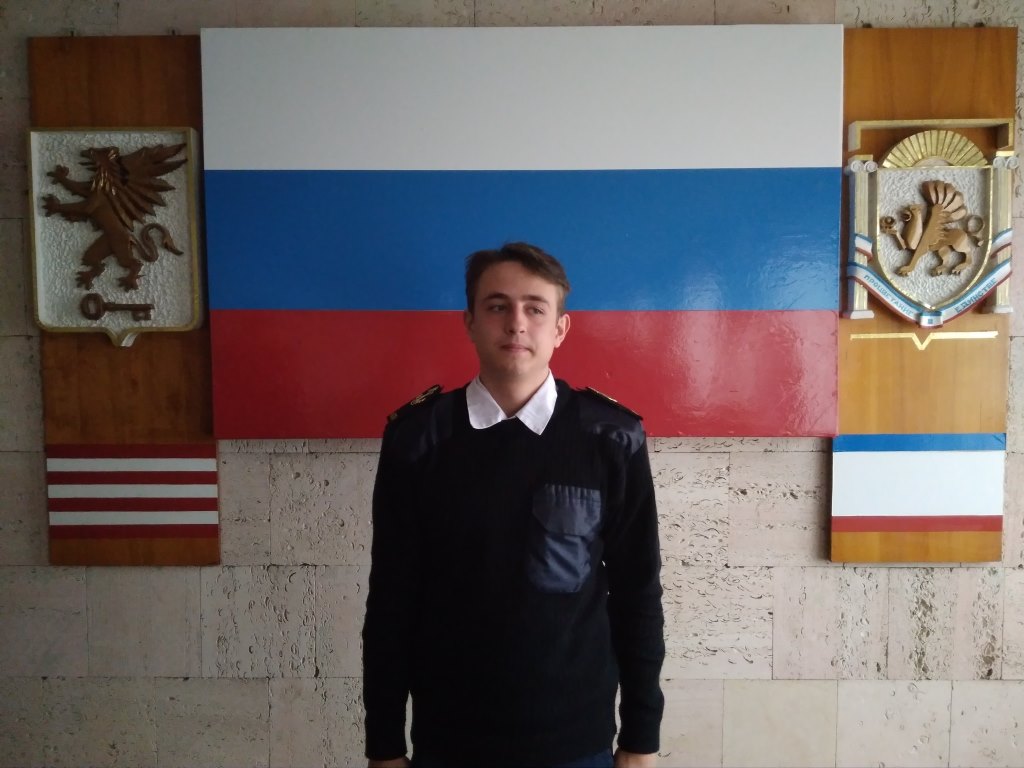 Чуваков Данил Вадимович, 03.03.02 г.р., студент 1го курса КМТК группы 1СЭУ9-1 по специальности «Эксплуатация судовых энергетических установок»Участник спортивной и общественной жизни колледжа, член сборной команды по волейболу, участник волонтерского движения, участник внеурочных мероприятий колледжа.